Utah Health Information Network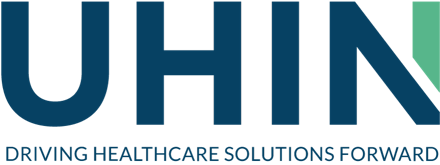 Job DescriptionUtah Health Information NetworkJob DescriptionJob TitlePrincipal Software EngineerReporting SupervisorDirector of EngineeringTeam
IT/IS
PostingWhat if you could use your talent to have a positive impact on healthcare through the technical solutions you build? As a nonprofit, Utah Health Information Network, UHIN for short is a health information technology (HIT) company that is making a difference by bringing technically relevant solutions to the market. We offer affordable tools that allow providers, payers, and patients to safely exchange information electronically. We are looking for a skilled and energetic Engineers (All levels) to play an integral role on our team. If you’re passionate about building beautiful, intuitive and fluid designs, read on to see if you have what it takes to join the team!  Position SummaryPosition SummaryPosition SummaryWe are looking for a hardworking, motivated, deadline driven individual to join our team and help change healthcare. The Principal Software Engineer’s responsibilities include recommending adjustments to resolve software issues, improving the functionality of existing software, and ensuring that the design, application, and maintenance of software meets UHIN’s quality standards. You should also be able to mentor, guide and train other engineers.In this position, you will work directly with the product owner to gather, define, and select user stories. Applicants should have solid understanding of the full stack to the level that they can teach it. Expertise writing semantic, modular front-end code using HTML5, SASS, CSS3, and W3C coding practices a must. Experience with PHP, Laravel, Lumen, Bootstrap, Node.js and Vue.JS is a plus. Interested? Read on to learn more!  We are looking for a hardworking, motivated, deadline driven individual to join our team and help change healthcare. The Principal Software Engineer’s responsibilities include recommending adjustments to resolve software issues, improving the functionality of existing software, and ensuring that the design, application, and maintenance of software meets UHIN’s quality standards. You should also be able to mentor, guide and train other engineers.In this position, you will work directly with the product owner to gather, define, and select user stories. Applicants should have solid understanding of the full stack to the level that they can teach it. Expertise writing semantic, modular front-end code using HTML5, SASS, CSS3, and W3C coding practices a must. Experience with PHP, Laravel, Lumen, Bootstrap, Node.js and Vue.JS is a plus. Interested? Read on to learn more!  We are looking for a hardworking, motivated, deadline driven individual to join our team and help change healthcare. The Principal Software Engineer’s responsibilities include recommending adjustments to resolve software issues, improving the functionality of existing software, and ensuring that the design, application, and maintenance of software meets UHIN’s quality standards. You should also be able to mentor, guide and train other engineers.In this position, you will work directly with the product owner to gather, define, and select user stories. Applicants should have solid understanding of the full stack to the level that they can teach it. Expertise writing semantic, modular front-end code using HTML5, SASS, CSS3, and W3C coding practices a must. Experience with PHP, Laravel, Lumen, Bootstrap, Node.js and Vue.JS is a plus. Interested? Read on to learn more!  Primary Expectations/ResponsibilitiesPrimary Expectations/ResponsibilitiesPrimary Expectations/ResponsibilitiesPrimary Responsibilities Mentor: Be a technical leader who provides feedback and guidance to the team Be a Translator: Translate conceptual ideas from our product owners into well-designed softwareForward Thinker: Promote design thinking, advocate design principles and best practicesCode: An expert full stack engineer in your field (PHP, C#, .NET Core, Java, and JavaScript frameworks such as Vue.js, Node.js, Angular.js or similar)Integrate: Knowledge of integrating APIs on the frontend, backend, or third-partyBe a Scribe: Documenting skills using tools like Confluence, Swagger, and Readme.ioShoot for the cloud: Develop software architecture that is cloud ready and redundantMake it fast: Implementing and testing software for design, functionality, and performanceOther duties / Soft SkillsBe a team playerExperience with mentoring engineers while ensuring our collaborative culture remains intact – we believe all of our engineers have great ideas Must be analytical, detail oriented and able to translate functional requirements into your designDesign and develop applications using agile/SCRUM/Product development processesAdhere to good development practices: documentation, code standards, code/design reviews, optimization and maintainabilityAct to support UHIN’s mission; develop and maintain the trust of our community of membersFollows direction from supervisor but also able to prioritize assigned tasksActively holds self-accountable to commitments and is able to regularly communicate this accountability to managerWant to know more about the projects were working on? Come interview and find out all the cool software you could help us build!Primary Responsibilities Mentor: Be a technical leader who provides feedback and guidance to the team Be a Translator: Translate conceptual ideas from our product owners into well-designed softwareForward Thinker: Promote design thinking, advocate design principles and best practicesCode: An expert full stack engineer in your field (PHP, C#, .NET Core, Java, and JavaScript frameworks such as Vue.js, Node.js, Angular.js or similar)Integrate: Knowledge of integrating APIs on the frontend, backend, or third-partyBe a Scribe: Documenting skills using tools like Confluence, Swagger, and Readme.ioShoot for the cloud: Develop software architecture that is cloud ready and redundantMake it fast: Implementing and testing software for design, functionality, and performanceOther duties / Soft SkillsBe a team playerExperience with mentoring engineers while ensuring our collaborative culture remains intact – we believe all of our engineers have great ideas Must be analytical, detail oriented and able to translate functional requirements into your designDesign and develop applications using agile/SCRUM/Product development processesAdhere to good development practices: documentation, code standards, code/design reviews, optimization and maintainabilityAct to support UHIN’s mission; develop and maintain the trust of our community of membersFollows direction from supervisor but also able to prioritize assigned tasksActively holds self-accountable to commitments and is able to regularly communicate this accountability to managerWant to know more about the projects were working on? Come interview and find out all the cool software you could help us build!Primary Responsibilities Mentor: Be a technical leader who provides feedback and guidance to the team Be a Translator: Translate conceptual ideas from our product owners into well-designed softwareForward Thinker: Promote design thinking, advocate design principles and best practicesCode: An expert full stack engineer in your field (PHP, C#, .NET Core, Java, and JavaScript frameworks such as Vue.js, Node.js, Angular.js or similar)Integrate: Knowledge of integrating APIs on the frontend, backend, or third-partyBe a Scribe: Documenting skills using tools like Confluence, Swagger, and Readme.ioShoot for the cloud: Develop software architecture that is cloud ready and redundantMake it fast: Implementing and testing software for design, functionality, and performanceOther duties / Soft SkillsBe a team playerExperience with mentoring engineers while ensuring our collaborative culture remains intact – we believe all of our engineers have great ideas Must be analytical, detail oriented and able to translate functional requirements into your designDesign and develop applications using agile/SCRUM/Product development processesAdhere to good development practices: documentation, code standards, code/design reviews, optimization and maintainabilityAct to support UHIN’s mission; develop and maintain the trust of our community of membersFollows direction from supervisor but also able to prioritize assigned tasksActively holds self-accountable to commitments and is able to regularly communicate this accountability to managerWant to know more about the projects were working on? Come interview and find out all the cool software you could help us build!QualificationsQualificationsQualificationsRequired8+ Years in the design, development, and architecture with experience mentoring engineersBachelor’s Degree in Computer Science, related technical field or equivalent practical experienceDevelopment experience in PHP, C#, .NET Core, Node.js or JavaExperience designing with client rich technologies such as Vue.js, AngularJS, React or similar a plus Development experience designing object-oriented programming languages.Significant experience working with on a scrum team and collaborating across product teams Significant experience developing user-centric softwareExperience engineering software systems of medium-to-large scope and complexityExperience with successfully mentoring engineers8+ Years in the design, development, and architecture with experience mentoring engineersBachelor’s Degree in Computer Science, related technical field or equivalent practical experienceDevelopment experience in PHP, C#, .NET Core, Node.js or JavaExperience designing with client rich technologies such as Vue.js, AngularJS, React or similar a plus Development experience designing object-oriented programming languages.Significant experience working with on a scrum team and collaborating across product teams Significant experience developing user-centric softwareExperience engineering software systems of medium-to-large scope and complexityExperience with successfully mentoring engineersPreferredKnowledge of CSS frameworks (Bootstrap, Tailwind, Bulma etc.)Working knowledge of healthcare (HIPAA Regulations, PHI, X12, HL7, FHIR etc.) Working knowledge of modern PHP frameworks (Laravel, Symphony, etc.)Enterprise cloud experience (GCP, AWS, Azure etc.)Experience working with Product Development teamsAn understanding of the principles of accessibility and can build products that are accessible to users in healthcareKnowledge of CSS frameworks (Bootstrap, Tailwind, Bulma etc.)Working knowledge of healthcare (HIPAA Regulations, PHI, X12, HL7, FHIR etc.) Working knowledge of modern PHP frameworks (Laravel, Symphony, etc.)Enterprise cloud experience (GCP, AWS, Azure etc.)Experience working with Product Development teamsAn understanding of the principles of accessibility and can build products that are accessible to users in healthcareCommentsCommentsCommentsThis position may be exposed to PHI on a regular basis; however, only accesses the minimum necessary for completing tasks.  In doing so, this position must comply with all UHIN Policies and Procedures with specific regard for PHI Privacy and Security sections and maintain confidentiality with regard to the information being processed, stored or accessed by the network.Tools and Equipment UsedPersonal computer including; email, internet, word processing, spreadsheet and data base software; phone; copy machine; fax machine and other office machinery.Physical DemandsThe physical demands described here are representative of those that must be met by an employee to successfully perform the essential functions of this job. Reasonable accommodations may be made to enable individuals with disabilities to perform the essential functions. While performing the duties of this job, the employee is frequently required to sit and talk or hear, use hands to finger, handle, feel or operate objects, tools, or controls; and reach with hands and arms. The employee is occasionally required to walk.The employee must occasionally lift and/or move up to 25 pounds. Specific vision abilities required by this job include close vision and the ability to adjust focus. The work environment is generally quiet.OtherThe duties listed above are intended only as illustrations of the various types of work that may be performed.  The omission of specific statements of duties does not exclude them from the position if the work is similar, related or a logical assignment to the position.This position may be exposed to PHI on a regular basis; however, only accesses the minimum necessary for completing tasks.  In doing so, this position must comply with all UHIN Policies and Procedures with specific regard for PHI Privacy and Security sections and maintain confidentiality with regard to the information being processed, stored or accessed by the network.Tools and Equipment UsedPersonal computer including; email, internet, word processing, spreadsheet and data base software; phone; copy machine; fax machine and other office machinery.Physical DemandsThe physical demands described here are representative of those that must be met by an employee to successfully perform the essential functions of this job. Reasonable accommodations may be made to enable individuals with disabilities to perform the essential functions. While performing the duties of this job, the employee is frequently required to sit and talk or hear, use hands to finger, handle, feel or operate objects, tools, or controls; and reach with hands and arms. The employee is occasionally required to walk.The employee must occasionally lift and/or move up to 25 pounds. Specific vision abilities required by this job include close vision and the ability to adjust focus. The work environment is generally quiet.OtherThe duties listed above are intended only as illustrations of the various types of work that may be performed.  The omission of specific statements of duties does not exclude them from the position if the work is similar, related or a logical assignment to the position.This position may be exposed to PHI on a regular basis; however, only accesses the minimum necessary for completing tasks.  In doing so, this position must comply with all UHIN Policies and Procedures with specific regard for PHI Privacy and Security sections and maintain confidentiality with regard to the information being processed, stored or accessed by the network.Tools and Equipment UsedPersonal computer including; email, internet, word processing, spreadsheet and data base software; phone; copy machine; fax machine and other office machinery.Physical DemandsThe physical demands described here are representative of those that must be met by an employee to successfully perform the essential functions of this job. Reasonable accommodations may be made to enable individuals with disabilities to perform the essential functions. While performing the duties of this job, the employee is frequently required to sit and talk or hear, use hands to finger, handle, feel or operate objects, tools, or controls; and reach with hands and arms. The employee is occasionally required to walk.The employee must occasionally lift and/or move up to 25 pounds. Specific vision abilities required by this job include close vision and the ability to adjust focus. The work environment is generally quiet.OtherThe duties listed above are intended only as illustrations of the various types of work that may be performed.  The omission of specific statements of duties does not exclude them from the position if the work is similar, related or a logical assignment to the position.ApprovalsApprovalsApprovals____________________________________Supervisor                                 Date____________________________________Supervisor                                 Date______________________________________HR Director                                Date